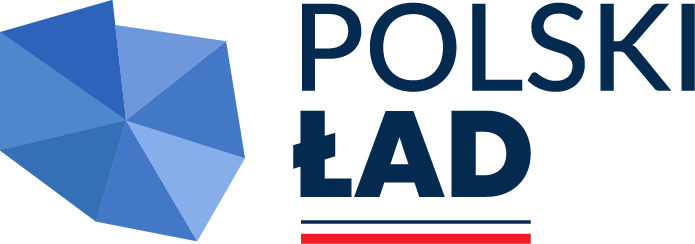 WP.3211.18.2024-wyniki			                                       Opole, 26.03.2024 r.	INFORMACJA O WYBORZE NAJKORZYSTNIEJSZEJ OFERTYZarząd Dróg Wojewódzkich w Opolu informuje, że w wyniku postępowania o udzielenie zamówienia publicznego na: „Przebudowę drogi wojewódzkiej nr 459 w m. Żelazna” przeprowadzonego w trybie podstawowym bez przeprowadzenia negocjacji, wybrano uznając za najkorzystniejszą ofertę nr 6, złożoną przez: VIANKO Sp. z o.o.ul. Waryńskiego 347-120 Zawadzkieza cenę 2.128.085,07 PLN brutto i zadeklarowanym okresem gwarancji jakości na 7 lat licząc od dnia następnego po dniu wystawienia protokołu odbioru robót inwestycyjnych.Oferta wyżej wymienionego wykonawcy spełnia wymagania specyfikacji warunków zamówienia i otrzymała w kryteriach oceny ofert 100,00 punktów, w tym:- 60,00 punktów w kryterium „cena”,- 40,00 punktów w kryterium „okres gwarancji jakości”.Podpisanie umowy nastąpi w terminie nie krótszym niż 5 dni od dnia przesłania zawiadomienia o wyborze najkorzystniejszych ofert, jeżeli zawiadomienie to zostało przesłane przy użyciu środków komunikacji elektronicznej, albo 10 dni – jeżeli zostało przesłane w inny sposób.Pozostałe oferty złożone przez wykonawców otrzymały następujące ilości punktów w kryteriach oceny ofert:1) oferta nr 1 złożona przez: TRANSKOM BIAŁDYGA Sp. z o.o., ul. Polna 1B, 47-143 Jaryszów otrzymała 84,17 punktów, w tym:- 44,17 punktów w kryterium „cena”,   - 40,00 punktów w kryterium „okres gwarancji jakości”,2) oferta nr 2 złożona przez: konsorcjum firm: lider: ADAMIETZ Sp. z o.o., ul. Braci Prankel 1, 47-100 Strzelce Opolskie,partner: PD TRAKT Sp. z o.o. sp. komandytowa, ul. Matejki 1, 46-200 Kluczbork otrzymała 84,22 punktów, w tym:- 44,22 punktów w kryterium „cena”,   - 40,00 punktów w kryterium „okres gwarancji jakości”,3) oferta nr 3 złożona przez: P.U.H. „DOMAX” Arkadiusz Mika, ul. Grabińska 8, 42-283 Boronów otrzymała 91,14 punktów, w tym:- 51,14 punktów w kryterium „cena”,   - 40,00 punktów w kryterium „okres gwarancji jakości”,4) oferta nr 4 złożona przez: Przedsiębiorstwo Handlowo-Usługowe „LARIX” Sp. z o.o., ul. Klonowa 11, 42-700 Lubliniec otrzymała 94,34 punktów, w tym:- 54,34 punktów w kryterium „cena”,   - 40,00 punktów w kryterium „okres gwarancji jakości”,5) oferta nr 5 złożona przez: EKO-PROBUD Sp. z o.o., ul. Rolna 1, 47-320 Gogolin otrzymała  90,75 punktów, w tym:- 50,75 punktów w kryterium „cena”,   - 40,00 punktów w kryterium „okres gwarancji jakości”,6) oferta nr 7 złożona przez: OLS Sp. z o.o. sp. komandytowa, ul. Chopina 2,42-700 Lubliniec otrzymała  95,94 punktów, w tym:- 55,94 punktów w kryterium „cena”,   - 40,00 punktów w kryterium „okres gwarancji jakości”.                         DYREKTORZarządu Dróg Wojewódzkich                w Opolu       Bartłomiej Horaczuk